План работыСодержание и планируемые результаты практикиИндивидуальное заданиеПодготовка выпускной квалификационной работыЦель задания:Планирование и проведение теоретического или эмпирического исследования в рамках подготовки выпускной квалификационной работы (далее - ВКР).Содержание задания:Форма отчётности:Индивидуальное задание по преддипломной практике (подготовка выпускной квалификационной работы) выполняется студентом на заключительном этапе обучения и имеет целью систематизировать и расширить его теоретические знания и практические навыки, а также определить уровень подготовленности к практической работе в соответствии с получаемой квалификацией.Индивидуальное задание по преддипломной практике является самостоятельным творческим исследованием студента. В процессе его выполнения студент должен продемонстрировать владение методами и техникой научного исследования, самостоятельность и творческий подход при отборе, анализе и обобщении литературных источников, а также высокий профессионализм при написании разделов выпускной квалификационной работы, способствующий формированию познавательных и исследовательских навыков.Индивидуальное задание может быть оформлено как виде отдельных приложений к отчёту, так и в форме главы ВКР.Учебно-методические материалы, необходимые для выполнения задания:Кузнецов И.Н. Основы научных исследований [Электронный ресурс]: учебное пособие для бакалавров/ Кузнецов И.Н.— Электрон. текстовые данные.— М.: Дашков и К, 2014.— 283 c. http://www.iprbookshop.ru/24802.— ЭБС «IPRbooks», по паролюНовиков А.М. Методология научного исследования [Электронный ресурс]: учебное пособие/ Новиков А.М., Новиков Д.А.— Электрон. текстовые данные.— М.: Либроком, 2010.— 280 c. http://www.iprbookshop.ru/8500.— ЭБС «IPRbooks», по паролюХожемпо В.В. Азбука научно-исследовательской работы студента [Электронный ресурс]: учебное пособие/ Хожемпо В.В., Тарасов К.С., Пухлянко М.Е.— Электрон. текстовые данные.— М.: Российский университет дружбы народов, 2010.— 108 c. http://www.iprbookshop.ru/11552.— ЭБС «IPRbooks», по паролюКритерии отчётности:Общий объём – 20-30 стр.Логичность изложения материала, согласованность плана, программы исследования, методов сбора и обработки, анализа полученных данных;Наглядность представления полученных результатов, наличие сводных таблиц, графиков, рисунков;Грамотное изложение материала, соблюдение стилистики научного текста, чёткость, точность, однозначность, лаконичность и т.д.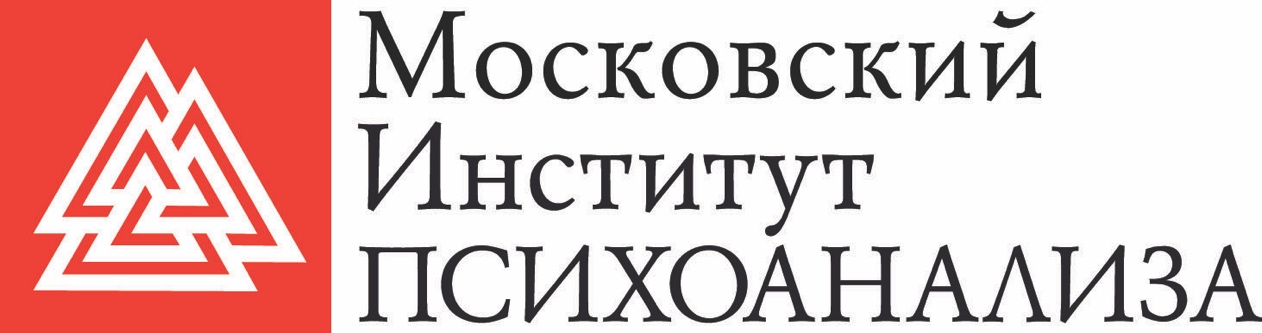 ФАКУЛЬТЕТ ПСИХОЛОГИИКАФЕДРА _____________________ ПСИХОЛОГИИОТЧЕТ ПО ПРЕДДИПЛОМНОЙ ПРАКТИКЕв НОЧУ ВО «Московский институт психоанализа»____________________________________________________________________(место прохождения практики)с ________________ по ________________ 20____ г.Студента (-ки) группы_________________________________________________________(Ф.И.О.)Промежуточная аттестация_____________________Преподаватель - групповой руководитель практики______________________________________________________________________(Ф.И.О., звание, должность)МОСКВА - 20____г.Общие сведения о базе практикиНазвание организации: НОЧУ ВО «Московский институт психоанализа»Адрес: 121170, Россия, г. Москва, Кутузовский проспект, д.32, стр,14.Год создания (учреждения): 2017 г.Основные направления деятельности:- Программа повышения квалификации в области логотерапии (для лиц с любым высшим образованием), очная и дистанционные формы обучения, 190 часов;- Программа переквалификации для психологов, очная и дистанционные формы обучения, 210 часов;- Программа повышения квалификации для логотерапевтов, 100 часов;- Программа подготовки преподавателей и тьюторов в области логотерапии 100 часов.С какими категориями (социальными, возрастными и пр.) работают психологи организации:- Программа для не-психологов Человек в поисках смысла, 72 часа, набор раз в год- Ведение индивидуальных и семейных консультаций для населения.Руководитель организации: Ректор Сурат Лев ИгоревичСОДЕРЖАНИЕ РАБОТИТОГОВАЯ ОЦЕНКА ЗА ПРАКТИКУ (прописью) ______________Особые отметки ________________________________________________________________________________________________________________________________________________________________________________________________________Руководитель практики
 от образовательной организации _______________ /_________________________/(подпись)          (фамилия, инициалы)«___» ________________________20____г.Анкета для самооценки студента по итогам прохождения практики1. Удовлетворены ли Вы условиями организации практики?- Да, полностью.- Да, в основном.- Нет, не полностью.- Абсолютно нет.2. В какой степени студенты привлекаются к разработке программы практики?- В достаточной степени.- Привлекаются, но не достаточно.- Совершенно не достаточно.3. Обеспечен ли доступ студентов на практике ко всем необходимым информационным ресурсам?- Да, обеспечен полностью.- Да, в основном обеспечен.- Нет, обеспечен недостаточно.- Нет, совсем не обеспечен.4. Достаточно ли полон перечень дисциплин, которые Вы изучали в ВУЗе, для успешного прохождения практики?- Да, полностью достаточен.- Да, в основном достаточен.- Нет, не совсем достаточен.- Абсолютно не достаточен.5. Какие дисциплины из изученных в ВУЗе особенно пригодились Вам в процессе прохождения практики?__________________________________________________________________________________________________________________________________________________________6. Знаний по каким из дисциплинам Вам не хватало в процессе прохождения практики?__________________________________________________________________________________________________________________________________________________________7. В период практики я научился:В процессе прохождения практики, я приобрел необходимые практические умения и навыки работы, путём непосредственного участия в деятельности изыскательской, проектной и научно-исследовательской работы. А именно:- умение проводить анамнез; - знание постановлений, распоряжений, приказов, методические и нормативные материалы, касающиеся деятельности Научно-образовательного центра биопсихологических исследований;- навыки современных средств вычислительной техники, коммуникаций и связи;- владение методами практического использования компьютера в поиске необходимой информации;- навык работы в команде.8. В период практики я узнал:- знание свойств материалов, специфики работы вспомогательного оборудования, применяемые оснастку и инструмент в исследовании;- знание правил и норм охраны труда, техники безопасности, производственной санитарии и противопожарной защиты;- умение проводить исследования,  наблюдения, квантификация поведения животного; - умение производить подсчет количества поведенческих паттернов, Интерпретация результатов наблюдения.9. Отразите свои общие впечатления о практике:В процессе прохождения практики практикант выполнял следующие функциональные обязанности:- выполнял все задания, предусмотренные программой практики;- подчинял руководителю практики и выполнять все его поручения;- подчинялся действующим на предприятии правилам охраны труда;- подчинялся внутреннему трудовому распорядку;- строго выполнял правила техники безопасности в работе с устройствами, компьютерной и специализированной техникой, используемой в ходе практики;- добросовестно работал на рабочем месте, перечень, установленный программой практики.ОТЗЫВ руководителя практики от профильной организации
о работе студента – практикантаСтудент(-ка) _______________________________________________________________(имя, отчество, фамилия)факультета ________________________ курса ________ группы ________________проходил(а) ________________________________________________________практику(вид практики)с _________________________ по _____________________________________20_____г.в  _________________________________________________________________________________________________________________________________________________ (организация/ учреждение)В процессе работы практикант стремился показать себя как обученный и квалифицированный специалист.Практикант зарекомендовал себя исполнительным работником, при этом она четко применял на практике все порученные наставления.Во время прохождения преддипломной практики, зарекомендовал себя как грамотный, ответственный и пунктуальный сотрудник. При выполнении требуемых задач, проявлял заинтересованность и активность, умело справлялся с поставленными задачами, проявил концентрацию на решение проблем. При прохождении практики студент показал терпение и дисциплинированность, на протяжении всей практики он добросовестно относился к порученным ему делам.В процессе выполнения работ, никаких замечаний не имел.Особые отметки___________________________________________________________________________Оценка за практику (прописью)_____________________Руководитель практики ____________ /_________________________________________                                                   (подпись)                                 ( фамилия, инициалы)МПЛичная карточка инструктажа по безопасным методам работы и противопожарной безопасности1.1. Вводный инструктаж(по охране труда, технике безопасности, пожарной безопасности)1.2. Первичный инструктаж на рабочем месте(по охране труда, технике безопасности, пожарной безопасности)1.3. Ознакомление с правилами внутреннего распорядка1.4. Разрешение на допуск к работеРазрешено допустить к практике (по профилю специальности)Подпись _______________ / ______________________________/М.П.                                       (руководитель практики от предприятия (учреждения, организации))«___»________________________ 20 ___ г.ФАКУЛЬТЕТ ПСИХОЛОГИИФАКУЛЬТЕТ ПСИХОЛОГИИКАФЕДРА ___________________КАФЕДРА ___________________ДНЕВНИК СТУДЕНТА – ПРАКТИКАНТАДНЕВНИК СТУДЕНТА – ПРАКТИКАНТАСтудента (тки)_____________________________________________________
(имя, отчество, фамилия)Студента (тки)_____________________________________________________
(имя, отчество, фамилия)Факультет________________________________________________________Факультет________________________________________________________Направление подготовки (специальность) ___________________________
__________________________________________________________________Направление подготовки (специальность) ___________________________
__________________________________________________________________Профиль _________________________________________________________Профиль _________________________________________________________Форма обучения ___________________________________________________Форма обучения ___________________________________________________Курс __________________________Группа _________________________Вид практики: преддипломнаяВид практики: преддипломнаяСроки практики: с «__» __________ 20__ г. по «__» __________ 20__ г.Сроки практики: с «__» __________ 20__ г. по «__» __________ 20__ г.Наименование профильной организации – базы практики, Ф.И.О., должность руководителя практики от профильной организации (научный руководитель)Наименование профильной организации – базы практики, Ф.И.О., должность руководителя практики от профильной организации (научный руководитель)____________________________________________________________________________________________________________________________________________________________________________________________________________________________________________________________________________________________________________________________________________________________________________________________________________________________________________________________________________________________________________________________________________________________________________________________________________________________________________________________________________________________________________________________________________________________________________________________________________________________________________________________________________________________________________________________________________________________________________________________________________________________________________________________________________________________________________________________________________________________________________________________________________________________________Руководитель практики от образовательной организации:Руководитель практики от образовательной организации:____________________________________________________________________________________________________________________________________(Фамилия, Имя, Отчество, должность, уч. степень, уч. звание)(Фамилия, Имя, Отчество, должность, уч. степень, уч. звание)ДатыВиды, объем и основное содержание работыОтметки руководителяВводный инструктажПланирование научного исследования и практической деятельности в психологииРазработка программы научного исследования и практической деятельности в психологииОрганизация и осуществление научного исследования и практической деятельности в психологииМетоды анализа и обработки результатов научного исследования и практической деятельности в психологииПредставление результатов научного исследования и практической деятельности в психологииВнедрение результатов научного исследования и практической деятельности в психологииОформление результатов исследованияЗачетСОГЛАСОВАНОРуководитель практики (научный руководитель)________________________________________________(подпись)(ФИО)№Содержание планируемой работыРезультат / Реализуемая компетенция (код)1Планирование научного исследования и практической деятельности в психологииГотовность модифицировать, адаптировать и создавать новые методы и методики научно-исследовательской и практической деятельности в определенной области психологии с использованием современных информационных технологий (ПК-2)2Разработка программы научного исследования и практической деятельности в психологииГотовность модифицировать, адаптировать и создавать новые методы и методики научно-исследовательской и практической деятельности в определенной области психологии с использованием современных информационных технологий (ПК-2)3Организация и осуществление научного исследования и практической деятельности в психологииГотовность модифицировать, адаптировать и создавать новые методы и методики научно-исследовательской и практической деятельности в определенной области психологии с использованием современных информационных технологий (ПК-2)4Методы анализа и обработки результатов научного исследования и практической деятельности в психологииГотовность модифицировать, адаптировать и создавать новые методы и методики научно-исследовательской и практической деятельности в определенной области психологии с использованием современных информационных технологий (ПК-2)5Представление результатов научного исследования и практической деятельности в психологииГотовность представлять результаты научных исследований в различных формах (научные публикации, доклады) и обеспечивать психологическое сопровождение их внедрения (ПК-4)6Внедрение результатов научного исследования и практической деятельности в психологииГотовность представлять результаты научных исследований в различных формах (научные публикации, доклады) и обеспечивать психологическое сопровождение их внедрения (ПК-4)СОГЛАСОВАНОРуководитель практики (научный руководитель)________________________________________________(подпись)(ФИО)ЗаданиеФорма отчётностиРазработка плана исследованиеПостановка цели исследования;Определение объекта, предмета, задач исследования;Формулировка общих и частных гипотез исследования;Определение независимых и зависимых переменных или их аналогов, форм экспериментального контроля.Разработка программы исследованияОписание методов и методик, используемых для сбора эмпирического материала;Описание эмпирической базы исследования, объём выборки, половозрастной состав, обоснование способов составления её и репрезентативности.Проведение исследованияПервичные результаты в форме приложений к соответствующей главе ВКР (бланки, таблицы, протоколы, описание кейсов и т.д.).Обработка и анализ результатов исследованияРезультаты качественной и количественной обработки данных, оформленные в форме сводных таблиц, графиков, диаграмм, схем и т.д.Протоколы статистической обработки данных.Оформление результатов исследованияОформление результатов эмпирического исследования в форме соответствующей главы ВКР.СОГЛАСОВАНОРуководитель практики (научный руководитель)________________________________________________(подпись)(ФИО)№Виды работЧасыВводный инструктаж4 часаРазработка плана исследование20 часовРазработка программы исследования 50 часовПроведение исследования100 часовОбработка и анализ результатов исследования100 часовОформление результатов исследования 18 часовТекущие консультации4 часаПодготовка отчёта по практике 24 часаЗачет4 часаПровел специалист по охране труда 
и технике безопасностиИнструктаж получил (а) и усвоил(а)______________________   ____________________                        подпись                                Ф.И.О.«_____»__________________ 20 ___ г.______________________   ____________________                           подпись                                Ф.И.О.«_____»__________________ 20 ___ г.Провел специалист по охране труда 
и технике безопасностиИнструктаж получил(а) и усвоил(а)______________________   ____________________                         подпись                                Ф.И.О.«_____»__________________ 20 ___ г.______________________   ____________________                       подпись                                Ф.И.О.«_____»__________________ 20 ___ г.Провел специалист по охране труда 
и технике безопасностиС правилами внутреннего трудового распорядка  ознакомлен(на)______________________   ____________________                         подпись                                Ф.И.О.«_____»__________________ 20 ___ г.______________________   ____________________                       подпись                                Ф.И.О.«_____»__________________ 20 ___ г.